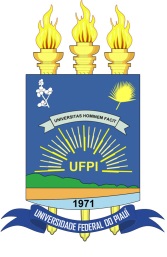 MINISTÉRIO DA EDUCAÇÃOUNIVERSIDADE FEDERAL DO PIAUÍPRÓ-REITORIA DE PÓS-GRADUAÇÃOCENTRO DE CIÊNCIAS HUMANAS E LETRASPROGRAMA DE PÓS-GRADUAÇÃO EM SOCIOLOGIACampus Universitário Ministro Petrônio Portela – Bairro IningaCEP 64.049-550 – Teresina - PI Fone: (86) 3215-5697RECURSO REFERENTE A III ETAPA DO PROCESSO SELETIVO DA 4° TURMA EDITAL 01.2014 DO PROGRAMA DE PÓS GRADUAÇÃO EM SOCIOLOGIA_____________________________________________________________Assinatura do Candidato